FEDERATION ALGERIENNE DE FOOTBALL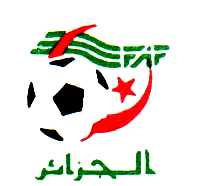 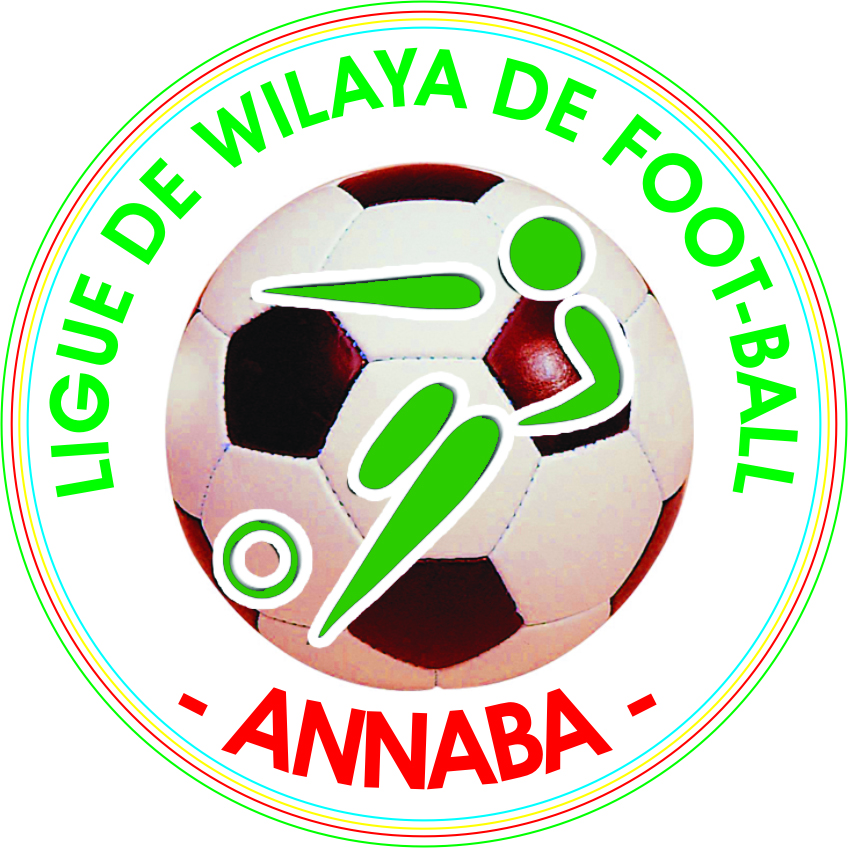 LIGUE  DE WILAYA DE FOOTBALL *ANNABA* (à établir en double exemplaire)NOM DU CLUB : . . . . . . . . . . . . . . . . . . . . . . . . . . . . . . . . . . . . . . . . . . . . . . . . . . . . . . . . . . . . . . . . . . . .. . . . . . . . . . . . . . . . . . . . . . . . . . . . . . . . . . . . . . . . . . . . . . . .. . . . . . . . ADRESSE :  . . . . . . . . . . . . . . . . . . . . . . . . . . . . . . . . . . . . .. . . . . . . . . . . . . . . . . . . . . . . . . . . . . . . . . . . . . . . . . . . . . . . . . . . . . . . . . . . . . . . . . . . . . . . . . . . . . . . . . . . . . . . . . . . . . . . TEL/ (Obligatoire) : . . . . . . . . . . . . . . .  . . . . . . . .  .  . . . . . . . . . . . . . .. .   FAX(Obligatoire) : . . . . . . . . . . . . . . .  . . . . . . . . . . . . .   . . . . . . . . . . . . .. .   Email (Obligatoire) : . . . . . . . . . . . . . . . . . . . . . . . . . . . . . . . . . . . . . . . . . . . . . . . . . . . . . . . . . . . . . . . . . . . .. . . . . . . . . . . . . . . . . . . . . . . . . . . . . . . . . . . . . . . . . . . . . . . .. . . Agrément N°. . . . . . . . . . . . . .. . . . . . . . . . . . .  .  du . . . . . . . . . . . . . . . . . . . . . . . . . . . . . . . . . . . . . . . . . . . . . . . . . . . . . . . .  Joindre CopieLe Président du C.S.A, s’engage à participer au tournoi, Championnats et coupes organisés par la Ligue de Wilaya de Football de Annaba, et d’observer le respect des lois et règlements régissant l’activité footballistique.Identité et qualité des membres du C.S.A ou de la section habilités à le représenter auprès des instances du football.Engagement de 04 équipes obligatoire : Senior - U19 - U17 - U15  je m`engage : A respecter les règlements généraux de la FAF.De procéder au paiement des arriérés de mon club Art 06.De ne pas recourir aux juridictions civiles pour le règlement de tout litige lié aux compétitions Art 91.                                                                                                                    Annaba le ……………….…………………….       LE SECRETAIRE GENERAL                                                PRESIDENT DU CLUBNom et PrénomFonction au sein du N° de Téléphone obligatoirePrésident C.S.ASecrétaire Général C.S.APrésident de SectionSecrétaire de Section